Point of the Mountain State Land Authority Board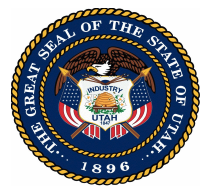 MeetingOctober 17, 2023UMINUTESMembers in Attendance:Lowry Snow, ChairRep Jordan Teuscher, ChairRep Jeff StenquistMayor Troy WalkerApril CooperMayor Jenny WilsonMayor Dawn RamseySenator Lincoln FillmoreCommissioner Geoff LandwardSenator Jerry StevensonRyan StarksStaff, Consultants, and Presenters in Attendance:Alan Matheson				POMSLADon Willie					POMSLAMuriel Xochimitl				X-Factor CommunicationsCee Cee Niederhauser			DFCMJacey Skinner					Ballard SpahrErin Talkington				RCLCOSteve Kellenberg				Kellenberg StudiosKamron Dalton				GOEDMembers of the Public in Attendance:Dina BlaesHayden FeltMichelle LarsenRyan LooseBrett MillburnDavid DobbinsTiffany MorrisRob BeckChris CouttsOn Tuesday, October 17, 2023 the Point of the Mountain State Land Authority Board held a meeting in Senate Building 210 at the Utah State Capitol Complex. A virtual meeting option was available for those who attended remotely via the Zoom Meeting platform: https://zoom.us/webinar/register/WN_11t67FdJTpC2Y5Eu7F_lAQA video of the meeting can be found on The Point’s YouTube channel:https://youtube.com/@ThePointUtahThe meeting was called to order at 9:03 AM.WELCOMEChair Lowry Snow called the meeting to order and welcomed members of the board who were attending in person and virtually, as well as consultants and the general public.  He noted that Rep. Teuscher would be joining the meeting a bit later and was excused accordingly. The chair welcomed new board member Geoff Landward, the new Interim Commissioner of Higher Education, who will replace David Woolstenhulme who has stepped down from that positionPUBLIC COMMENTChair Snow opened the meeting for public comment and expressed the importance of input from the community.  None came forward.MINUTES OF THE AUGUST 15, 2023 BOARD MEETINGChair Snow asked for a motion from the board to approve the minutes of the August 15, 2023 meeting.	MOTION:	Ryan Starks moved to approve the minutes of the August 15, 2023 board meeting. The motion was seconded by Mayor Ramsey and passed unanimously.FISCAL YEAR 2023 AUDIT REPORTChair Snow welcomed State Auditor John Dougal who introduced team members Jason Allen and Caleb Crump to report on the agreed upon procedures review of Land Authority financials.  The procedures performed included a review of various payroll and non-payroll transactions to make sure they were following the Authority’s policies and procedures and were consistent with its purpose.  They found no exceptions as a result of these procedures and appreciated the support of management.  The auditors indicated that as the Land Authority begins to draw loans from the loan fund created by the Legislature, they will expand their FY24 review to include a full audit of financial statements.  They are looking forward to collaborating with the POMSLA staff in the upcoming reviews of these transactions.  Board members expressed appreciation to the state auditor’s staff for their professionalism and to board member Ryan Starks and his staff at GOEO who helped with record keeping for the board. 		MOTION:	Rep. Stenquist moved to accept the FY 2023 Audit Report as presented. The motion was seconded by Commissioner Landward and passed unanimously.SELECTION OF ARTS MASTER PLAN CONSULTANTDon Willie reported on the process to select a consultant team to help develop an arts master plan for The Point.  Key elements included the preparation and release of an RFQ, receiving of proposals, committee review, finalist interviews, and the final award.  The selection committee has chosen "Designing Local," a Cincinnati-based firm, for the consultant contract responsible for crafting the Public Arts Master Plan. This firm brings a wealth of experience to the table and is deeply committed to collaborating with local artists to ensure their voices are prominently represented in shaping the iconic feature and other artistic elements at the site. Their dedication extends to an understanding of the community's history and core values.  Designing Local's team consists of seasoned planners and accomplished economic development professionals who approach art with a unique perspective and keen insight into how it can enhance the community.Discussion from the board included the key aspects of Phase 1 of the Arts Master Plan, the allocation of the $500,000 grant earmarked for plan support and the invaluable perspectives and collaborative approach offered by Designing Local.  Director Matheson added a clarifying note, emphasizing that this group will play a pivotal role in establishing effective procedures for engaging with the art community, securing funding, maintaining public art, and overseeing the commissioning of artworks.EXECUTIVE SESSIONChair Snow suggested the board move into a closed executive session pursuant to Utah Code 52-4-205(1)(d) to discuss the development agreement.  The board plans to return to open session to take any formal action on these matters.	MOTION:	Commissioner Landward moved that the board go into closed executive session.  The motion was seconded by Senator Stevenson and passed unanimously.The board moved into executive session at 9:40 AM.At 11:02 AM the board reconvened after the executive session.  The motion to end the closed portion of the meeting and return to an open meeting was unanimously approved by the board in the closed session.  The board had no action items to address from the executive session.ADJOURNMENT	MOTION:   	Senator Stevenson moved to adjourn the meeting.  The motion was seconded by Rep. Stenquist and passed unanimously.The meeting ended at 11:04 AM.